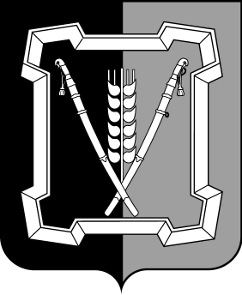 АДМИНИСТРАЦИЯ КУРСКОГО МУНИЦИПАЛЬНОГО ОКРУГАСТАВРОПОЛЬСКОГО КРАЯП О С Т А Н О В Л Е Н И Е07 июня 2021 г.                              ст-ца Курская                                         № 550О признании утратившими силу некоторых нормативных правовых актов администрации муниципального образования Рощинского сельсовета Курского района Ставропольского краяАдминистрация Курского муниципального округа Ставропольского краяПОСТАНОВЛЯЕТ:1. Признать утратившими силу: 1.1. Постановление главы муниципального образования Рощинского сельсовета Курского района Ставропольского края от 18 ноября 2005 г. № 36 «О создании и организации деятельности добровольной пожарной охраны, порядок ее взаимодействия с другими видами пожарной охраны».1.2. Постановления администрации муниципального образования Рощинского сельсовета Курского района Ставропольского края:от 21 декабря . № 21 «О Порядке инвентарного и аналитического учета имущества казны муниципального образования Рощинского сельсовета Курского района Ставропольского края»;от 29 июня . № 67 «Об организации работы по формированию и подготовке резерва управленческих кадров в администрации муниципального образования Рощинского сельсовета Курского района Ставропольского края»;от 16 февраля . № 15 «Об утверждении Перечня должностей муниципальной службы администрации муниципального образования Рощинского сельсовета Курского района Ставропольского края, при назначении на которые граждане и при замещении которых муниципальные служащие обязаны представлять сведения о своих доходах, об имуществе и обязательствах имущественного характера, а также сведения о доходах, об имуществе и обязательствах имущественного характера своих супруги (супруга) и несовершеннолетних детей»;от 02 июля . № 70 «Об утверждении Положения о присвоении почтовых адресов жилым домам, зданиям, строениям, сооружениям и владениям, расположенных на территории муниципальном образовании Рощинского сельсовета»;от 10 сентября . № 88 «Об утверждении Перечня должностей муниципальной службы администрации муниципального образования Рощинского сельсовета, замещение которых  налагает  на  гражданина  ограничения 2при заключении им трудового и (или) гражданско-правового договора после увольнения с муниципальной службы»;от 10 сентября . № 89 «Об утверждении Порядка проведения антикоррупционной экспертизы нормативных правовых актов администрации муниципального образования Рощинского сельсовета Курского района Ставропольского края в целях выявления в них коррупциогенных факторов и их последующего устранения»;от 29 июня . № 33 «О внесении изменений в постановление администрации муниципального образования Рощинского сельсовета Курского района Ставропольского края «Об утверждении перечня должностей муниципальной службы администрации муниципального образования Рощинского сельсовета, замещение которых налагает на гражданина ограничения при заключении им трудового и (или) гражданско-правового договора после увольнения с муниципальной службы» № 88 от 10 сентября .»;от 21 сентября . № 53 «Об утверждении Порядка определения видов особо ценного движимого имущества муниципальных бюджетных учреждений муниципального образования Рощинского сельсовета Курского района Ставропольского края»;от 06 декабря . № 30 «О комиссии по соблюдению требований к служебному поведению муниципальных служащих администрации муниципального образования Рощинского сельсовета Курского района и урегулированию конфликта интересов»;от 06 декабря . № 31 «О проверке достоверности и полноты сведений, представляемых гражданами, претендующими на замещение должностей муниципальной службы в администрации муниципального образования Рощинского сельсовета Курского района Ставропольского края, и муниципальными служащими администрации муниципального образования Рощинского сельсовета Курского района Ставропольского края, и соблюдения муниципальными служащими администрации муниципального образования Рощинского сельсовета Курского района Ставропольского края требований к служебному поведению»;от 15 октября . № 67 «О предоставлении муниципальными служащими администрации муниципального образования Рощинского сельсовета Курского района Ставропольского края сведений о расходах»;от 15 октября . № 68 «Об утверждении Порядка размещения сведений о доходах, расходах, об имуществе и обязательствах имущественного характера лиц, замещающих должности муниципальной службы в администрации муниципального образования Рощинского сельсовета Курского района Ставропольского края, и членов их семей на официальном сайте администрации муниципального образования Рощинского сельсовета Курского района Ставропольского края и предоставления этих сведений общероссийским средствам массовой информации для опубликования»;от 13 марта . № 26 «О Порядке сообщения муниципальными служащими, замещающими должности муниципальной службы администрации муниципального образования Рощинского сельсовета, о получении подарка в связи с их должностным  положением или исполнением ими служеб-3ных (должностных) обязанностей, сдаче и оценке подарка, реализации (выкупе) и зачислении средств, вырученных от его реализации»;от 05 мая . № 41 «О создании единой комиссии по осуществлению закупок товаров, работ, услуг для обеспечения муниципальных нужд администрации муниципального образования Рощинского сельсовета Курского района Ставропольского края»;от 11 января . № 2 «Об установлении стоимости квадратного метра общей площади жилья на территории муниципального образования Рощинского сельсовета Курского района Ставропольского края для применения при расчётах по подпрограмме «Обеспечение жильём молодых семей»;от 21 января . № 4 «Об утверждении стоимости услуг по погребению, предоставляемых согласно гарантированному перечню услуг по погребению специализированной службой по вопросам похоронного дела на территории муниципального образованию Рощинского сельсовета Курского района Ставропольского края»;от 09 марта . № 25 «О звене муниципального образования Рощинского сельсовета Ставропольской краевой территориальной подсистемы единой государственной системы предупреждения и ликвидации чрезвычайных ситуаций»;от 20 декабря . № 85 «О внесении изменений в постановление от 11 января 2016 года № 2 «Об установлении стоимости квадратного метра общей площади жилья на территории муниципального образования Рощинского сельсовета Курского района Ставропольского края для применения при расчетах по подпрограмме «обеспечением жильем молодых семей»;от 02 февраля . № 6 «О Порядке ведения реестра расходных обязательств муниципального образования Рощинского сельсовета Курского района Ставропольского края»;от 02 февраля . № 8 «Об индексации стоимости услуг по погребению на территории муниципального образования Рощинского сельсовета Курского района Ставропольского края»;от 06 марта . № 12 «Об утверждении схемы и порядка размещения нестационарных торговых объектов на земельных участках, в зданиях, строениях, сооружениях, расположенных на территории муниципального образования Рощинского сельсовета Курского района Ставропольского края»;от 06 марта . № 12/1 «Об утверждении Порядка предоставления субсидий юридическим лицам (за исключением субсидий государственным (муниципальным) учреждениям), индивидуальным предпринимателям, физическим лицам - производителям товаров, работ, услуг из бюджета муниципального образования Рощинского сельсовета Курского района Ставропольского края»;от 16 марта . № 16 «О мерах по предупреждению террористических и экстремистских проявлений на территории муниципального образования Рощинского сельсовета»;от 18 мая . № 27 «Об утверждении Положения об обеспечении первичных мер пожарной безопасности в границах»;4от 18 мая . № 28 «Об утверждении Положения об организации работы по выявлению и уничтожению посевов растений, содержащих наркотические  средства на территории  муниципального  образования Рощинского сельсовета, положения о комиссии по выявлению и уничтожению посевов растений, содержащих наркотические средства и её состава»;от 22 мая . № 30 «О внесении изменений в постановление администрации муниципального образования Рощинского сельсовета Курского района Ставропольского края «О звене муниципального образования Рощинского сельсовета Ставропольской краевой территориальной подсистемы единой государственной системы предупреждения и ликвидации чрезвычайных ситуаций»;от 30 мая 2017 г. № 33 «Об утверждении Положения о порядке расходования средств резервного фонда администрации муниципального образования Рощинского сельсовета Курского района»;от 05 июня 2017 г. № 41 «Об утверждении Порядка общественного обсуждения проекта правил благоустройства и обеспечения чистоты и порядка на территории муниципального образования Рощинского сельсовета Курского района Ставропольского края»;от 14 июня 2017 г. № 45 «Об оснащении территорий общего пользования первичными средствами тушения пожаров и противопожарным инвентарем»;от 14 июня 2017 г. № 46 «О Порядке подготовки и обучения населения муниципального образования Рощинского сельсовета Курского района Ставропольского края»;от 14 июня 2017 г. № 47 «Об определении форм участия граждан в обеспечении первичных мер пожарной безопасности, в том числе в деятельности добровольной пожарной охраны»;от 15 июня 2017 г. № 55 «Об утверждении Перечня первичных средств пожаротушения в местах общественного пользования населённых пунктов»;от 15 июня 2017 г. № 56 «Об организации пожарно-профилактической работы в жилом секторе и на объектах с массовым пребыванием людей на территории муниципального образования Рощинского сельсовета Курского района Ставропольского края»;от 15 июня 2017 г. № 57 «О добровольной пожарной дружине муниципального образования Рощинского сельсовета Курского района Ставропольского края»;от 07 июля 2017 г. № 60 «Об утверждении Порядка материального стимулирования членов народных дружин»;от 14 июля 2017 г. № 61 «Об утверждении Административного регламента предоставления муниципальной услуги «Принятие решения о признании граждан малоимущими и нуждающимися в жилых помещениях, предоставляемых по договорам социального найма, в целях постановки на учет для предоставления жилых помещений муниципального жилищного фонда по договорам социального найма»;от 14 июля 2017 г. № 61/1 «О комиссии по землепользованию и застройке муниципального образования Рощинского сельсовета Курского района Ставропольского края»;5от 14 июля 2017 г. № 62 «Об утверждении Положения о порядке применения взысканий за несоблюдение муниципальными служащими администрации муниципального образования Рощинского сельсовета Курского района Ставропольского края ограничений и запретов, требований о пред отвращении или об урегулировании конфликта интересов и неисполнение обязанностей, установленных в целях противодействия»;от 17 августа 2017 г. № 68 «О внесении изменений в постановление    № 41 от 05 мая 2014 года «О создании единой комиссии по осуществлению закупок товаров, работ, услуг для обеспечения муниципальных нужд администрации муниципального образования Рощинского сельсовета Курского района Ставропольского края»;от 17 августа 2017 г. № 70 «О проведении инвентаризации общественных территорий, уровня благоустройства индивидуальных жилых домов и земельных участков, предоставленных для их размещения, расположенных на территории муниципального образования Рощинского сельсовета Курского района Ставропольского края»;от 08 сентября 2017 г. № 72 «Об утверждении Порядка предоставления помещений для проведения встреч депутатов с избирателями и определения специально отведённых мест, перечня помещений для проведения встреч депутатов с избирателями»;от 16 октября 2017 г. № 76 «О внесении изменение и дополнение в постановление № 70 от 17 августа 2017 г. «О проведении инвентаризации общественных территорий, уровня благоустройства индивидуальных жилых домов и земельных участков, предоставленных для их размещения, расположенных на территории муниципального образования Рощинского сельсовета Курского района Ставропольского края»;от 27 октября 2017 г. № 77 «Об утверждении Порядка проведения общественного обсуждения проекта муниципальной программы «Формирование современной городской среды муниципального образования Рощинского сельсовета Курского района Ставропольского края на 2018-2022 годы», порядка и сроков представления, рассмотрения и оценки предложений граждан, организаций о включении в муниципальную программу «Формирование современной городской среды муниципального образования Рощинского сельсовета Курского района Ставропольского края на 2018-2022 годы», положения о комиссии по рассмотрению и оценки предложений граждан, организаций о включении в муниципальную программу «Формирование современной городской среды муниципального образования Рощинского сельсовета Курского района Ставропольского края на 2018 год»;от 04 декабря 2017 г. № 85 «О муниципальной программе «Формирование современной городской среды муниципального образования Рощинского сельсовета Курского района Ставропольского края на 2018- 2022 годы»;от 04 декабря 2017 г. № 86 «О внесении изменении в постановление   № 8 «Об индексации стоимости услуг по погребению на территории муниципального образования Рощинского сельсовета Курского района Ставропольского края» от 02 февраля 2017 года»;6от 04 декабря 2017 г. № 87 «Положение о комиссии по соблюдению требований к служебному поведению муниципальных служащих администрации муниципального образования Рощинского сельсовета Курского района Ставропольского края и урегулированию конфликта интересов»;от 08 декабря 2017 г. № 90 «Об утверждении Порядка создания координационного или совещательного органа в области развития малого и среднего предпринимательства на территории Рощинского сельсовета Курского района Ставропольского края»;от 11 января 2018 г. № 2 «Об утверждении схемы и порядка размещения нестационарных торговых объектов на земельных участках, в зданиях, строениях, сооружениях расположенных на территории муниципального образования Рощинского сельсовета Курского района Ставропольского края»;от 26 января 2018 г. № 4 «Об утверждении Порядка осуществления антикоррупционного мониторинга на территории муниципального образования Рощинского сельсовета Курского района Ставропольского края»;от 31 января 2018 г. № 6 «Об утверждении Порядка установления причин нарушения законодательства о градостроительной деятельности на территории муниципального образования Рощинского сельсовета Курского района Ставропольского края»;от 31 января 2018 г. № 9 «Об утверждении Порядка ведения муниципальной долговой книги»;от 05 февраля 2018 г. № 11 «Об индексации стоимости услуг по погребению на территории муниципального образования Рощинского сельсовета Курского района Ставропольского края»от 07 февраля 2018 г. № 14 «Об утверждении Перечня должностей муниципальной службы в администрации муниципального образования Рощинского сельсовета Курского района Ставропольского края, при назначении на которые граждане и при замещении которых муниципальные служащие обязаны представлять сведения о своих доходах, об имуществе и обязательствах имущественного характера, а также сведения о доходах, об имуществе и обязательствах имущественного характера своих супруги (супруга) и несовершеннолетних детей»;от 12 февраля 2018 г. № 15 «О внесении изменении в постановление   № 4 «Об утверждении стоимости услуг по погребению, предоставляемых согласно гарантированному перечню услуг по погребению специализированной службой по вопросам похоронного дела на территории муниципального образования Рощинского сельсовета Курского района Ставропольского края» от 21 января 2016 года»;от 01 марта 2018 г. № 23 «О внесении изменении в постановление       № 109 от 28 декабря 2015 года «Об утверждении Положения о порядке осуществления внутреннего финансового контроля и внутреннего финансового аудита в муниципальном образовании Рощинского сельсовета Курского района Ставропольского края»;от 13 апреля 2018 г. № 24 «Об утверждении Административного регламента исполнения муниципальной функции по осуществлению муниципального  контроля за обеспечением сохранности автомобильных дорог мест-7ного значения на территории администрации муниципального образования Рощинского сельсовета Курского района Ставропольского края»;от 22 мая 2018 г. № 31 «О введении особого противопожарного режима на территории муниципального образования Рощинского сельсовета Курского района Ставропольского края»;от 22 мая 2018 г. № 32 «О проведении конкурса по благоустройству муниципального образования Рощинского сельсовета Курского района Ставропольского края в целях комплексного благоустройства территорий организаций и территорий индивидуальных жилых домов муниципального образования Рощинского сельсовета Курского района Ставропольского края»;от 25 мая 2018 г. № 36 «Во исполнение постановления правительства РФ от 18.08.2016 № 807 «О внесении изменений в некоторые акты Правительства Российской Федерации по вопросу обеспечения пожарной безопасности территорий»;от 20 июня 2018 г. № 46 «Об утверждении Положения об обеспечении первичных мер пожарной безопасности в границах»;от 20 июня 2018 г. № 49 «Об утверждении Положения об организации работы по выявлению и уничтожению посевов растений, содержащих наркотические средства на территории муниципального образования Рощинского сельсовета, положения о комиссии по выявлению и уничтожению посевов растений, содержащих наркотические средства и её состава»;от 22 июня 2018 г. № 51 «Об установки средств звуковой сигнализации»;от 22 июня 2018 г. № 52 «Об организационно-правового, финансового, материально-технического обеспечения первичных мер пожарной безопасности в границах населенных пунктов муниципального образования Рощинского сельсовета Курского района Ставропольского края»;от 01 августа 2018 г. № 58 «Об утверждении Положения о проведении аттестации муниципальных служащих, замещающих должности муниципальной службы в администрации муниципального образования Рощинского сельсовета Курского района Ставропольского края»;от 14 августа 2018 г. № 62 «Об утверждении Положения о проведении публичных слушаний или общественных обсуждений по вопросам градостроительной деятельности на территории муниципального образования Рощинского сельсовет Курского района Ставропольского края»;от 15 августа 2018 г. № 63 «Об утверждении нормативных затрат на обеспечение функций администрации муниципального образования Рощинского сельсовета Курского района Ставропольского края»;от 16 октября 2018 г. № 81 «О внесении изменений в Порядок формирования, утверждения и ведения планов-графиков закупок товаров, работ, услуг для обеспечения муниципальных нужд администрации муниципального образования Рощинского сельсовета Курского района Ставропольского края, утверждённый постановлением администрации муниципального обра- зования Рощинского сельсовета Курского района Ставропольского края от 25 июля 2016 года № 54»;от 12 декабря 2018 г. № 87 «Об определении мест для отбывания наказания в виде обязательных работ»;8от 28 декабря 2018 г. № 93 «О внесении изменений в постановление «Об организации работ по обработке и защите персональных данных, обрабатываемых в информационных системах персональных данных администрации муниципального образования Рощинского сельсовета Курского района Ставропольского края» от 30 мая 2017 года № 34»;от 28 декабря 2018 г. № 94 «Об утверждении Порядка осуществления антикоррупционного мониторинга применения муниципальных правовых актов администрации муниципального образования Рощинского сельсовета Курского района Ставропольского края»;от 18 января 2019 г. № 2 «Об утверждении Административного регламента предоставления администрацией муниципального образования Рощинского сельсовета Курского района Ставропольского края муниципальной услуги «Предоставление разрешения на условно разрешенный вид использования земельного участка или объекта капитального строительства»;от 06 марта 2019 г. № 7/1 «Об индексации стоимости услуг по погребению на территории муниципального образования Рощинского сельсовета Курского района Ставропольского края»;от 16 марта 2019 г. № 7/2 «Об утверждении Административного регламента по предоставлению муниципальной услуги «Выдача разрешений на право размещения объектов нестационарной торговли»;от 26 марта 2019 г. № 9 «Об определении мест для отбывания наказания в виде исправительных работ»;от 26 марта 2019 г. № 20 «Об утверждении Положения о системе мониторинга и оперативного реагирования на проявления религиозного и этнического экстремизма на территории муниципального образования Рощинского сельсовета Курского района Ставропольского края»;от 16 мая 2019 г. № 24 «Об утверждении Порядка содержания и охраны зеленых насаждений в муниципальном образовании Рощинского сельсовета Курского района Ставропольского края»;от 03 июня 2019 г. № 30 «Об утверждении Положения о порядке прохождения муниципальными служащими испытания при замещении должностей муниципальной службы в администрации Рощинского сельсовета Курского района Ставропольского края»;от 03 июня 2019 г. № 31 «Об утверждении Положения о порядке формирования кадрового резерва для замещения вакантных должностей муниципальной службы в администрации муниципального образования Рощинского сельсовета Курского района Ставропольского края»;от 15 июля 2019 г. № 33 «О внесении изменений в постановление от 04.12.2017 года № 87 «Положение о комиссии по соблюдению требований к служебному поведению муниципальных служащих администрации муниципального образования Рощинского сельсовета Курского района Ставропольского края и урегулированию конфликта интересов»;от 29 января 2020 г. № 5 «Об утверждении муниципальной программы «Противодействие экстремизму и профилактика терроризма, и идеологии терроризма на территории муниципального образования Рощинского сельсовета Курского района Ставропольского края на 2017-2021 годы»;9от 03 февраля 2020 г. № 6 «О внесении изменения в «Положение об оплате труда в администрации муниципального образования Рощинского сельсовета Курского района Ставропольского края для работников, осуществляющих профессиональную деятельность по профессиям рабочих и работников государственных органов, замещающих должности, не являющиеся муниципальными должностями гражданской службы» утвержденное постановлением администрации муниципального образования Рощинского сельсовета Курского района Ставропольского края от 20 июля 2018 года №53»;от 13 февраля 2020 г. № 9 «О внесении изменения в пункт 4 Положения о порядке применения взысканий за несоблюдение муниципальными служащими администрации муниципального образования Рощинского сельсовета Курского района Ставропольского края ограничений и запретов, требований о пред отвращении или об урегулировании конфликта интересов и неисполнение обязанностей, установленных в целях противодействия от 14.07.2017года №62»;от 25 февраля 2020 г. № 11 «Об установлении требований к качеству гарантированных услуг по погребению, предоставляемых на территории муниципального образования Рощинского сельсовета Курского района Ставропольского края»;от 25 февраля 2020 г. № 13 «О внесении изменений в постановление администрации муниципального образования Рощинского сельсовета Курского района Ставропольского края от 08 сентября 2017 года «Об утверждении Порядка предоставления помещений для проведения встреч депутатов с избирателями и определения специально отведённых мест, перечня помещений для проведения встреч депутатов с избирателями»;от 25 февраля 2020 г. № 15 «О внесении изменений в постановление администрации муниципального образования Рощинского сельсовета Курского района Ставропольского края от 20 апреля 2010 года «Об утверждении перечня мест, нахождение в которых в ночное время может причинить вред здоровью лицам, не достигшим возраста 16 лет, их физическому, интеллектуальному, психическому, духовному и нравственному развитию»;от 12 марта 2020 г. № 18 «Об установлении стоимости услуг по погребению, предоставляемых согласно гарантированному перечню услуг по погребению, и по погребению умерших, не имеющих супруга, близких родственников, иных родственников либо законного представителя умершего на территории муниципального образования Рощинского сельсовета Курского района Ставропольского края».2. Отделу по организационным и общим вопросам администрации Курского муниципального округа Ставропольского края официально обнародовать настоящее постановление на официальном сайте администрации Курского муниципального округа Ставропольского края в информацион-          но-телекоммуникационной сети «Интернет».3. Настоящее постановление вступает в силу со дня его официального обнародования   на   официальном  сайте  администрации  Курского  муници-10пального округа Ставропольского края в информационно-телекоммуника-ционной сети «Интернет».Глава Курского муниципального округа Ставропольского края                                                                 С.И.Калашников